             Český jazykSlovní druhy, str. 52-55,PS str. 29-31, Čtení: str. 58-61,Sloh: zpráva, PS str. 28 cv. 2             MatematikaDělení dvojciferným číslem se zkráceným zápisem uč. 47, PS 36 – 37, geometrie – obvod a obsah čtverce a obdélníku, převody jednotek uč. 27 – 28, PS – 18 – 20V pátek 13.1. – opakování z geometrie             Anglický jazykGeography, Revision uč. 25 – 26, PS 20 – 21, sloveso TO BE             PřírodovědaPřizpůsobivost rostlin a živočichů, str. 42,Význam botanických a zoologických zahrad, str. 43, PS str. 29, 30              VlastivědaEvropa – poloha a povrch, str. 54, 55, PS str. 40             Informatikavýuková hra           Hudební výchovaWolfgang Amadeus Mozart: Malá noční hudba          Pracovní činnostiZimní strom            Výtvarná výchovasněhuláciTĚLESNÁ VÝCHOVA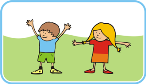 pohybové hry venkuHODNOCENÍ TÝDNE UČITELEM:SEBEHODNOCENÍ ŽÁKA: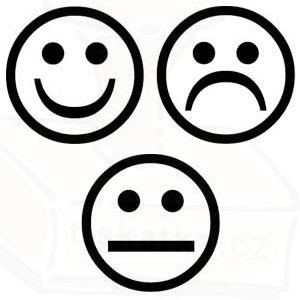 VZKAZ ŽÁKA UČITELI: